  Van Nuys DCFS OfficeResource GuideJune 2017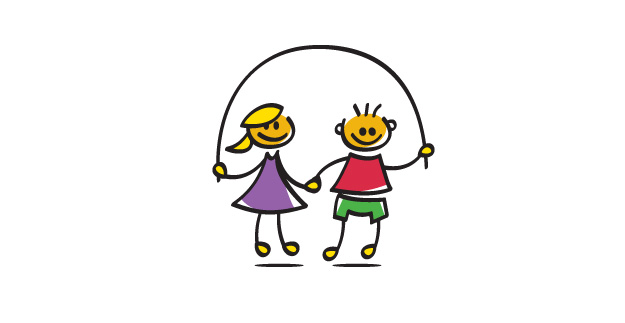  Van Nuys DCFS Office    7555 Van Nuys Blvd.  Van Nuys  CA 91405ContentsSubstance Abuse ………………………………………………………………………………..	3Domestic Violence ……………………………………………………………………………….	6Psychiatric Services….…….………………………………………………………………………	9Anger Management ………………………………………………………………………………	10Counseling ………………………………………………………………………………………...	12CSEC (Commercial Sexual Exploitation of Children)……………………………………….	18Parenting …………………………………………………………………………………………...	19Children 0 – 5 ………………………………………………………………………………………	23Youth, Tweens, & Teens ………………………………………………………………………...	25Food Pantries & Clothing ………………………………………………………………………..	28Homeless Shelters & Services ......…………………………………………………………….         30        		Legal Services…………………….………………………………………………………………..	31Other Resources……………………………………………………………………………………	32Substance AbuseDomestic ViolencePsychiatric ServicesAnger ManagementCounseling CSEC (Commercial Sexual Exploitation of Children)ParentingChildren 0 – 5 Youth, Tweens, & Teens Food Pantry and ClothingHomeless Shelters & ServicesLegal ServicesOther ResourcesJC:jc5/15/2017AgencyContact informationServicesFees/InformationAlcohol/Drug Helpline1 (800) 821-435724 hour referral service to local treatment centers &  AA groups Fees: FreeLanguage:  EnglishValley Community Treatment Center22110 Roscoe Blvd  #204Canoga Park     91304(818) 713-8686Outpatient drug & alcohol treatment, addiction education & relapse preventionFees:  Medi-Cal, Victims of Crime, Sliding ScaleLanguage:  EnglishTarzana Treatment Center18646 Oxnard St.Tarzana    91356(818) 996-1051Drug & alcohol programs, medical detoxification, inpatient stabilization, residential rehabilitation, day treatment / partial hospitalization, outpatient services, youth services & medication assisted treatmentFees: Medi-Cal, Private InsuranceLanguage: English, SpanishNational  Council of Alcoholism & Drug Dependency of the San Fernando Valley6166 Vesper Ave. Van Nuys, CA 91411(818) 997-0414Or24460 Lyons AvenueSanta Clarita  91321(661) 253-9400Individual & family drug prevention, education,  treatment services, meth program for women, perinatal program & drug testing Fees:  Medi-cal or $25.00 per week, including testingLanguage:  English, SpanishCri Help11027 Burbank Blvd.North Hollywood   (800) 413-7660Residential treatment  program for adults onlyFees:  Private Insurance onlyLanuguage:  English, SpanishIADARP6911 Hayvenhurst Avenue #101Van Nuys     91406(818) 994-74546 month outpatient programFees: No Medi-Cal, sliding scale onlyLanguage: English, SpanishHigh Road14430 Sherman WayVan Nuys    91405(818) 785-9119DUI programs, outpatient drug/alcohol for adults onlyFees: No Medi-Cal, cash onlyLanguage: EnglishCalifornia Diversion Programs, Inc21054 Sherman Way #205Canoga Park    91303(818) 716-0188Outpatient drug / alcohol program for adults onlyFees:  No Medi-Cal, Sliding Scale onlyLanguage: English & SpanishAlcoholics Anonynmous Hotline(818) 988-3001Referrals to AA meetingsFees :  FreeLanguage : EnglishAL-ANON & Alateen Hotline(818) 760-7122 (SFV)(888) 425-2666Referrals to AL-ANON meetingsKids Groups 5 – 18 y/oFees:  FreeLanguage:  EnglishValley Women’s CenterMultiple Locations in SFV(818) 713-8700Outpatient drug & alcohol treatment, relapse prevention & addiction education – adults onlyFees:  Medi-Cal, Victims of Crime, Sliding ScaleLanguage:  EnglishEl Proyecto del Barrio9140 Van Nuys Blvd. # 211Panorama City     91402(818) 895-2206Drug / alcohol treatment program18 yrs or olderWomen must be pregnant or postpartumFees:  Medi-Cal or sliding scaleLanguage:  English & SpanishPacific Lodge Youth Services4900 Serrania AveWoodland Hills  91364(818) 657-3115Substance Abuse Treatment Services for     7 – 25 y/oFees:  Medi-CalLanguage:  EnglishSpanishHathaway-Sycamores Child & Family Services12450 Van Nuys Blvd  # 100Pacoima    91331(818) 896-8366Out Patient drug treatment for youth 10 – 18 y/oFees:  Medi-CalLanguage:  English & SpanishNAR-ANON(800) 775-8750Referrals to Nar-Anon meetingsFees:  FreeLanguage:  EnglishDCFS CASC(818) 285-1900Assists with referrals to substance abuse programsFees: Free to DCFS clientsLanguage:  English & SpanishPhoenix House11600 Eldridge Ave.Lake View Terrace  91342(818) 686-3000In–patient substance abuse services for 13 - 17 y/oOut-patient substance abuse services for 6 - 17 y/oFees:  Medi-CalLanguage: English & SpanishAgencyContact informationServicesFees/InformationBattered women’s hotline (562) 437-4663Support services for battered womenFees: FreeLanguage: English,  SpanishNorthridge Hospital Center for Assault Treatment Services (CATS)14651 OxnardVan Nuys     91411(818) 908-8630Medical exams for evidence of sexual abuse, outpatient DV treatment & forensic interviewing  Fees:  FreeLanguage:  English, Spanish, Armenian, FarsiLos Angeles County Domestic Violence Hotline (800) 978-3600Support services for domestic violence victimsFees:  FreeLanguage: English, SpanishAngel Step Inn Hotline(818)  887-6589or(818) 505-0900Referrals to DV shelters in SFVFees:  FreeLanguage:  English, SpanishDavid H. Fox Counseling Center19900 Plummer St. Chatsworth   91311(818) 386-5615Domestic violence counselingFees:  Sliding Scale $5-$70Language: English, Spanish, FarsiHaven House Hotline(323) 681-2626Referrals to domestic violence shelters in SFVFees:  FreeYWCA Domestic Violence (818) 242-1106Referrals for DV & homeless sheltersFees :  FreeJewish Family Service / Family Violence Project(818) 505-090024-hour crisis lineEmergency DV shelter, case mgmt, individual & group therapy, & victim / legal advocacyNot approved for MH services for kids 0 – 5 Fees :  FreeLanguage :  English, Spanish,  ArmenianThe Road Ahead Family Services10200 Sepulveda # 100Mission Hills  91345 (818) 745-2515Victims of domestic violence programFees :  VOC or sliding scale Language : English & SpanishHaven HillsP.O. Box 260Canoga Park  91305(818) 887-6589Domestic violence program, 30 day emergency shelter, 18 month transitional services & DV support groups for men, women & LGBTQFees :  FreeLanguage : EnglishFriends of the Family16861 Parthenia St.North Hills  91343(818) 988-4430Family violence prevention & treatment programs, Safe Custody Exchange programFees :  Sliding scale, some programs freeLanguage :  English, Spanish, Armenian, FarsiValley Women’s CenterMultiple Locations in SFV(818) 713-8700Domestic violence prevention & treatment, education, crisis management & resourcesFees:  Medi-Cal, Victims of Crime, Sliding Scale, CalWORKSLanguage:  EnglishValley Family Center302 South Brand Blvd.San Fernando 91340(818) 365-8588Domestic violence program for victims & perpetratorsFees:  VOC or $10.00 No Medi-CalLanguage:  English, SpanishThe Children’s Safety Alliance7915 Van Nuys BlvdVan Nuys  9140413421 Hubbard St.Sylmar  91341 (818) 455-2152Child safety exchanges,  supervised visitations, DV classesFee: Sliding Scale only& no intake feeLanguage:  English,  SpanishThe Village Family Services6736 Laurel Canyon Blvd.  # 200North Hollywood  91606(818) 755-8786Domestic violence programFees:  Medi-Cal, Sliding ScaleLanguage:  EnglishSpanishThe Valley Prevention & Treatment Center1056 N. Maclay Ave #ASan Fernando(818) 365-7774(818) 986-1161DV programFees:  VOC, Sliding Scale, Private Ins.Language:  EnglishVan Nuys Police Station(818) 374-9500DV clinic – helps filing restraining orders, advocacy & referrals.  Held every Tuesday 5:00 pm – 9:00 pmFees:  FreeStrength United14651 Oxnard St.Van Nuys   91411(818) 787-9700Or8700 Reseda Blvd.Northridge  91324(818) 772-9981Or28231 Avenue Crocker#30Valencia   91355(661) 702-000024/7 Support & referral lineDV program – includes advocacy, crisis intervention, intensive case mgmt, resource linkages * accompaniments to forensic medical evidentiary examsSpecializing in DV, human trafficking & sexual assaultFamily Justice Center ProjectIncludes: LAPD, forensic nurse examiners, pro-bono legal advocacy clinic,  & counselorsFees:  VOC, sliding scale, no Medi-CalLanguages: English, Spanish, Farsi & ArmenianValley Center for the Prevention of Family Violence6850 Van Nuys Blvd  #202Van Nuys  91401(818) 786-207921044 Sherman Way #234Canoga Park  91303(818) 883-2132DV Support Grp & DV Batterers GrpFees:  Medi-Cal, VOC, LA Care & Care First, sliding scale $15 - $25Language:  English & SpanishCalifornia Diversion Programs, Inc21054 Sherman Way #205Canoga Park    91303(818) 716-0188Men’s Batterer’s Program Fees:  No Medi-Cal, Sliding Scale onlyLanguage: English & SpanishAgencyContact informationServicesFees/InformationDepartment of Mental Health Access Center(800) 854-7771Referrals for psychiatric & mental health servicesFees:   FreeLanguage: EnglishCounseling4Kids601 South Glenoaks Blvd. # 200Burbank   91502(818) 441-7800Psychiatric servicesFees:  Medi-CalLanguage:  EnglishHathaway-Sycamores Child & Family Services12450 Van Nuys Blvd       # 100 Pacoima  91331(818) 896-8366Outpatient psychiatric & mental health services for youth 0 – 18 y/oFees:  Medi-CalLanguage: English & SpanishNational Alliance for Mental Illness (NAMI)14545 Sherman CircleVan Nuys    91405(818) 994-6747Support services for family members helping people with mental health issuesFees:  FreeLanguage:  English, SpanishSan Fernando Valley Community Mental Health Center16360 Roscoe Blvd.2nd FloorVan Nuys    91406(818) 901-4830Psychiatric services for children & adults, outpatient community services, in-home servicesFees: Medi-CalLanguage: English, Spanish, ArmenianDr. Alfredo CrespoDr. Nancy Kaser-Boyd12725 Ventura Blvd.  #KStudio City  91604(818) 506-1348Psychological evaluationsFees: Must CallLanguage:  EnglishStar View Community Services7601 Canby Ave. # 3Reseda  91335(818) 921-3466Provides psychiatric services   6 – 25 y/oFees:  Medi-CalLanguage:  English & SpanishAgencyContact informationServicesFees/InformationCalifornia Diversion Programs, Inc21054 Sherman Way #205Canoga Park    91303(818) 716-0188Anger management Fees:  No Medi-Cal, Sliding ScaleLanguage: EnglishDavid H. Fox Counseling Center19900 Plummer St. Chatsworth   91311(818) 386-5615Anger managementFees:  Sliding Scale, no Medi-CalLanguage: English, Spanish, Persian, ArmenianThe Road Ahead Family Services10200 Sepulveda # 100Mission Hills  91345(818) 745-2515Anger management program – 16 weeksFees :  VOC or sliding scaleLanguage : English & SpanishFriends of the Family16861 Parthenia St.North Hills  91343(818) 988-4430Anger management programFees :  Sliding scale, some programs freeLanguage :  English, Spanish, Armenian, FarsiValley Women’s CenterMultiple Locations in SFV(818) 713-8700Anger management programFees:  Medi-Cal, Victims of Crime, Sliding ScaleLanguage:  EnglishValley Family Center302 South Brand Blvd.San Fernando 91340(818) 365-8588Anger management programFees:  $ 30.00Language:  English, SpanishThe Valley Prevention & Treatment Center1056 N. Maclay Ave #ASan Fernando(818) 365-7774(818) 986-1161Anger management programFees:  VOC, Sliding Scale, Private Ins.Language:  EnglishThe Village Family Services6736 Laurel Canyon Blvd.  # 200North Hollywood  91606(818) 755-8786Anger management programFees:  Medi-Cal, Sliding ScaleLanguage:  English SpanishValley Center for the Prevention of Family Violence6850 Van Nuys Blvd  #202Van Nuys  91401(818) 786-2079Anger management groupsFees:  Medi-Cal,  VOC, LA Care & Care First, sliding scale $15 - $25Language:  English & SpanishThe Children’s Safety Alliance7915 Van Nuys BlvdVan Nuys  9140413421 Hubbard St.Sylmar  91341 (818) 455-2152Anger management programFee: VOC & Sliding Scale Language:  English,  SpanishDavid H. Fox Counseling Center19900 Plummer St. Chatsworth   91311(818) 386-5615Outpatient services - individual, couples & family therapyFees:  Sliding Scale, no Medi-CalLanguage: English, Spanish, Persian, ArmenianChild & Family Guidance CenterMultiple locations in SFV(818) 993-9311Specialized prevention & early intervention services to children, TAY youth, & adults & Gang Prevention program (GRYD)Fees:  Medi-Cal, some services freeLanguage:  EnglishThe Help Group 15339 Saticoy St.Van Nuys  91406(818) 267-2753MH services for 0 – 25 y/oFees:  Medi-CalLanguage:  English, SpanishOur House21860 Burbank Blvd. # 195Woodland Hills      91367(310) 473-1511Grief support groups for children & adults – children 4+ y/oSummer Grief CampFees:  No Medi-cal, Sliding Scale only - $1.00 and upLanguage: English, SpanishSuicide Hotline(877) 727-474724 hour hotlineFees:  FreeCounseling4Kids601 South Glenoaks Blvd. # 200Burbank   91502(818) 441-7800Individual & family therapy, CBT, PCIT, trauma focused, Triple P, MAP & Seeking Safety, In-Home servicesFees:  Medi-CalLanguage:  English SpanishThe Road Ahead Family Services10200 Sepulveda Blvd  # 100Mission Hills(818) 745-2515Individual & family therapy for children & adults, sexual abuse awareness, case management & TAY depression groupFees :  VOC or Sliding ScaleLanguage : EnglishHathaway-Sycamores Child & Family Services12450 Van Nuys Blvd.  # 100Pacoima  9133112510 Van Nuys Blvd.  # 201Pacoima  91331(818) 896-8366 Outpatient: Individual, group & family therapy for youth    0 – 18 y/o.In-Home: Therapeutic Behavioral SupportFees:  Medi-CalLanguage:  English & SpanishFriends of the Family16861 Parthenia St.North Hills  91343(818) 988-4430Individual, couples, & family counseling for children & adults, intensive case management & sex offender programs for adult males, females, TAY youth, and adolescentsFees :  Sliding scale, some programs freeLanguage :  English, Spanish, Armenian, FarsiInstitute for Muliticultural Counselng & Education Services (IMCES)3580 Wilshire Blvd.  # 2000Los Angeles   (213) 381-1250Individual & family therapy for children & adults, Wraparound services, family preservation, and FSPFees :  Medi-CalLanguage :  EnglishValley Women’s CenterMultiple Locations in SFV(818) 713-8700Individual, family & child therapy services, support groups, life skills training, case management, resources & referralsFees:  Medi-Cal, Victims of Crime, Sliding ScaleLanguage:  EnglishEl Centro De Amistad7038 Owensmouth Ave.Canoga Park  91303(818) 347-8565Individual counseling for children & adults, family & group therapy, case management & medication supportFees:  Medi-Cal onlyLanguage:  EnglishSpanish & FarsiNow I See A Person Institute (NISAPI)9633 Baden AvenueChatsworth      (818) 407-0922(626) 487-9305Horse (equine) assisted therapy for adults, couples, children, families &  TAY youth, individual, couples, family, & group therapyFees:  Medi-Cal, Private Insurance, Sliding ScaleLanguage:  EnglishEl Nido Family Centers13460 Van Nuys Blvd.Pacoima   91333(818) 896-7776Neurotics Anonymous Meetings Fees:  FreeLanguage:  EnglishValley Family Center302 South Brand Blvd.San Fernando 91340(818) 365-8588Individual therapy for children & adults, couples counseling & sexual abuse program for victims.  Sexual abuse awareness classesFees:  Sliding ScaleLanguage:  English, SpanishFees: $25.00Aviva Family & Children’s Services5200 Lankershim Blvd.  # 170North Hollywood  91601(323) 997-5971Parent-child interaction therapy (PCIT) for children   2 – 5 y/o, Wraparound servicesFees:  Medi-Cal onlyLanguage: English, Spanish, FarsThe Village Family Services6736 Laurel Canyon Blvd.  # 200North Hollywood  91606(818) 755-8786Outpatient counseling services, Wraparound services, TBS & parent-child interactive therapyFees:  Medi-Cal, Sliding ScaleLanguage:  EnglishWest Valley Counseling Center19634 Ventura Blvd. #212Tarzana  91356(818) 758-9450Individual, couples & family therapy – children, teens & adultsFees:  VOC & Sliding Scale $ 40 - $80Language:  EnglishSpanishThe Valley Prevention & Treatment Center1056 N. Maclay Ave #ASan Fernando(818) 365-7774(818) 986-1161Counseling services for teens, teen support groups & in-home therapy servicesFees:  VOC, Sliding Scale, Private Ins.Language:  EnglishChild & Family Center21545 Centre Pointe ParkwaySanta Clarita  (661) 259-9439In-home & out-patient counseling services for children & adultsFees :  Medi-CalLanguage :  English SpanishPacific Lodge Youth Services4900 Serrania AveWoodland Hills  91364(818) 657-3115Individual & Group Therapy, In-Home services, Triple P, CBT, ART,  7-23 y/oFees:  Medi-CalLanguage:  EnglishSpanishSan Fernando Valley Community Mental Health Center, Inc. –CAPIT Program14624 Sherman Way  #408Van Nuys  91405(818) 778-6406Individual, Couples, Family & Conjoint counseling.Fees:  FreeLanguage:  English, Spanish, HebrewAsian Pacific Counseling & Treatment Centers 15400 Sherman Way  #220Van Nuys  91406(818) 267-1100Individual, Family, & Couples therapy for children & adultsFees:  Free & Medi-CalLanguage:  English, Spanish, Korean, Vietnamese, Cambodian, TagalogEl Nido Family Centers –CAPIT Program10200 Sepulveda Blvd.Mission Hills  91345(818) 830-3036Individual & Family counseling.  Office or in-home servicesFees:  FreeLanguage:  English, SpanishStrength United14651 Oxnard St.Van Nuys   91411(818) 787-9700Or8700 Reseda Blvd.Northridge  91324(818) 772-9981Or28231 Avenue Crocker#30Valencia   91355(661) 702-0000Individual, family or conjoint counseling.In home or agency setting specializing in adoption, child maltreatment, DV, human trafficking & sexual assaultAddresses – DV, child abuse, assault, sexual assault, sexual abuse, homicide, robbery, drunk driving, vehicular manslaughter,  human trafficking & LGBTQ issuesFees:  VOC, sliding scale, no Medi-CalLanguages: English, Spanish, Farsi & ArmenianValley Center for the Prevention of Family Violence6850 Van Nuys Blvd  #202Van Nuys  91401(818) 786-2079Individual, Conjoint & Family therapyFees:  Medi-Cal, VOC, LA Care & Care First, sliding scale $40 – $80Language:  English & SpanishSRD-Straightening Reins30255 N. Quail TrailSanta Clarita 91390(661) 263-9371Horse (equine) assisted therapy for adults, children & families.  Individual & group therapyFees:  Free (limited space), sliding scaleLanguage:  English & SpanishJewish Family Service / Family Violence Project13949 Ventura Blvd#320Sherman Oaks 91423(818) 789-1293Individual & group therapy Not approved for MH services for kids 0 – 5 Fees :  FreeLanguage :  English, SpanishTurning Point16909 Parthenia St.# 104ANorth Hills  91343(818) 988-4430Program for sex offendersFees :  Must callLanguage : EnglishMatin Ashooriyoun, Ph.D16661 Ventura BlvdSuite 400-FEncino  91436(818) 867-1996Individual therapy for children (0-5), youth & adultsNot approved for any other servicesFees :  Medi-Cal & VOCLanguage : English, Farsi & SpanishThe Children’s Safety Alliance7915 Van Nuys BlvdVan Nuys  9140413421 Hubbard St.Sylmar  91341 (818) 455-2152Sexual Abuse Awareness Classes, individual counselingFee: Sliding Scale & VOCLanguage:  English,  SpanishStar View Community Services7601 Canby Ave. # 3Reseda  91335(818) 921-3466Provides psychiatric services.   6 – 25 y/oNot approved for ages 0 - 5Fees:  Medi-CalLanguage:  English & SpanishNew Directions for Youth7315 Lankershim BlvdN. Hollywood(818) 503-6330Individual, Group & family therapyNot approved for ages 0 - 5Fees:  FreeLanguage:  English & SpanishPhoenix House11600 Eldridge Ave.Lake View Terrace  91342(818) 686-3000Out – patient MH services for ages 6 – 17 y/oFees:  Medi-CalLanguage: English & SpanishFive Acres Deaf Counseling Services867 N. Fair OaksPasadena 91103(626) 993-3112 (626) 421-7861 – Video MessagingProvides counseling services for deaf population, ages      0 – adultProvides services in-home & at office Fees:  Medi-CalLanguage:  ASLHuman Trafficking Hotline(888) 373-7888Jamie Cantor, CSA IDCFS CSEC Lead(818) 904-8372Provide case assistance, CSEC Assessment Tool, & coaching for interventionsAngelica Varela- Campos, SCSWDCFS CSEC Lead(818) 904-8734Provide case assistance, CSEC Assessment Tool, & coaching for interventionsTammy Moots, ARADCFS CSEC Lead(818) 904-8756Provide case assistance, CSEC Assessment Tool, & coaching for interventionsAgencyContact informationServicesFees/InformationCalifornia Diversion Programs, Inc21054 Sherman Way #205Canoga Park    91303(818) 716-0188Parenting programFees:  No Medi-Cal, Sliding ScaleLanguage: Spanish onlyThe Help Group 15339 Saticoy St.Van Nuys   91406(818) 267-2753Parenting Groups – 10 classes on Monday eveningsFees:  $15 - $20 per classLanguage:  English, SpanishDavid H. Fox Counseling Center19900 Plummer St. Chatsworth   91311(818) 386-5615Parenting programFees:  Sliding Scale, no Medi-CalLanguage: English, Spanish, Persian, ArmenianThe Road Ahead Family Services10200 Sepulveda # 100Mission Hills   91345 (818) 745-2515Trauma focused parenting program – 16 sessionsFees :  VOC or sliding scaleLanguage : English & SpanishGrandparents As Parents (GAP)22048 Sherman Way  # 217Canoga Park     91303(818) 264-0880Kinship support groups throughout LA County, case management, respite, court navigation services, family social events & educational opportunities.Fees :  FreeLanguage :  English, SpanishPierce College Foster & Kinship Care Education (FKCE)6201 Winnetka AvenueWoodland Hills   91371(818) 710-2941(818) 710-2937Educational & support services for kinship caregivers & foster parentsFees :  Class feesLanguage :  EnglishFriends of the Family – Family Support Services16861 Parthenia St.North Hills  91343(818) 988-4430Adolescent & young parent education &  support groups, mandated parenting, & Family Visitation ProgramKinship & NREFM Support servicesFees :  Sliding scale, some programs freeLanguage :  English, Spanish, Armenian, FarsiValley Women’s CenterMultiple Locations in SFV(818) 713-8700Parenting classesFees:  Medi-Cal, Victims of Crime, Sliding ScaleLanguage:  EnglishEl Nido Family Centers13460 Van Nuys Blvd.Pacoima   91333(818) 896-7776Teen Parents  -              (818) 830- 3646 x 258Parenting classes & women’s support groupPregnant mom/dad 18 ys or youngerTeen Parents – 19 y/o and youngerFees:  FreeLanguage:  EnglishNew Economics for Women (NEW)Canoga Park:(818) 887-3872Van Nuys:(818) 786-4098Child passenger safety workshop, free safety seats & safety seat inspections – call for eligibilityFees:  FreeLanguage:  EnglishThe Village Family Services6736 Laurel Canyon Blvd.    # 200North Hollywood  91606(818) 755-8786Parenting programFees:  Medi-Cal, Sliding ScaleLanguage: EnglishParents in Partnership (PIP)7555 Van Nuys Blvd.Van Nuys  91405(818) 904-8375Parent SupportFees:  FREEValley Family Center302 South Brand Blvd.San Fernando 91340(818) 365-8588Parenting ClassesFees:  $ 15.00Language:  English, SpanishLA Mission College13356 Eldridge AveSylmar   (818) 364-7736Educational & support services for kinship caregivers & foster parentsFees :  Class feesLanguage :  English SpanishPacific Lodge Youth Services4900 Serrania AveWoodland Hills  91364(818) 657-3115Parenting Classes Fees:  Medi-CalLanguage:  EnglishSpanishSan Fernando Valley Community Mental Health Center –CAPIT Program14624 Sherman Way #408Van Nuys   91405(818) 778-5406Parenting Classes &  Fatherhood GroupsFees:  FreeLanguage:  English, SpanishAsian Pacific Counseling & Treatment Centers15400 Sherman Way  #220Van Nuys  91406(818) 267-1100Parenting classes & support groupFees:  Free & Medi-CalLanguage:  English, Spanish, Korean, Vietnamese, Cambodian, TagalogEl Nido Family Centers –CAPIT Program10200 Sepulveda Blvd.Mission Hills  91345(818) 830-303620 session parenting groupsFees:  FreeLanguage:  English, SpanishValley Center for the Prevention of Family Violence6850 Van Nuys Blvd  #202Van Nuys  91401(818) 786-207921044 Sherman Way #234Canoga Park  91303(818) 883-2132Parenting ClassesFees:  Medi-Cal,  VOC, LA Care & Care First, sliding scale   $15 - $25Language:  English & SpanishThe Children’s Safety Alliance7915 Van Nuys BlvdVan Nuys  9140413421 Hubbard St.Sylmar  91341 (818) 455-2152Parenting programFee: Sliding Scale only& no intake feeLanguage:  English,  SpanishNew Directions for Youth7315 Lankershim BlvdN. Hollywood(818) 503-6330Parenting programFees:  FreeLanguage:  English & SpanishL.A. Care Family Resource Center10807 San Fernando RoadPacoima  91331(213) 438-5497Parenting programFees:  FreeLanguage:   English & SpanishSomos Familia Valle14646 Sherman WayVan Nuys(818) 428-0102LGBTQ Parent Support GroupFees:  FreeLanguage: English & SpanishAgencyContact informationServicesFees/InformationChild Care Resource Center (CCRC) 20001 Prairie St. Chatsworth  91311(818) 717-1000Child care resources & referrals, child care financial assistance, Head Start & Early Start programs & child development educationFees:  FreeLanguage: English &  SpanishUCLA Early Head Start14423 Van NuysArleta(818) 485-0129Early intervention program for children 0 – 3 y/o. In-home services (zip code specific)Fees:  FreeLanguage:  English, Spanish, Head Start20001 PrairieChatsworth(818) 717-4515Pre-school servicesFees:  FreeLanguage:  English, SpanishStepping Stones 13130 Burbank Blvd.Sherman Oaks    91401(818) 781-0360Pre-school services for 0 - 3 children with severe emotional & behavioral problemsFees:  Medi-CalLanguage:  English, SpanishVolunteers of  America Los Angeles Several offices in Pacoima, Sylmar, San Fernando, Newhall & Santa Clarita (818) 897- 4124Early Head Start & Head Start services for kids 0 – 4Fees:  FreeLanguage:  English & SpanishKits for New ParentsJessica Ambroz904-8361Jamie Cantor904-8372Kit with developmental activities, DVD, & educational materials to enhance child’s developmentLanguage:  English & SpanishWomen, Infants, & Children (WIC)-Northeast Valley(818) 361-7541Nutritional program & vouchers for healthy foods / formula.  Fees:  Free to Out-of-Home CaregiversLanguage:  English &  SpanishPanorama City Library14345 Roscoe Blvd.Panorama City(818) 720-3716Kathy SchrinerMommy & Me classes, family events, parenting tips & toolsFees:  FreeLanguage:   English & SpanishChild Development Institute7260 OwensmouthCanoga Park(818) 71200453Joan Maltese, Ph.D.Family events & child playtimeFees:  FreeLanguage:  AllProject Safe13130 Burbank Blvd.Sherman Oaks(818) 947-5514Melissa MillerFamily support services (food, healthcare, child care), & pregnancy educationFees:  FreeLanguage: English & SpanishDCFS 0 – 5 ChampionsTammy Moots(818) 904-8756Jessica Amborz(818) 904-8361Harvey Canter, Ph.D(818) 904-8801Assist with 0 -5 needs & linkages to resourcesNorth Los Angeles  County Regional Center9200 Oakdale Ave.  # 100Chatsworth  91311(818) 778-1900Early start & early intervention services for children 0 – 3 y/o with developmental disabilities, respite care, support groups & daycareFees:  Free, Sliding ScaleLanguage: EnglishSFVCMHC Family Links11565 Laurel Canyon  # 116Mission Hills  91345(818) 574-7745Infant Massage for babies less than 1 year oldMust meet medical necessity for servicesFees: Medi-CalCenter for Integrated Care-Infant Massage15336 Devonshire St. # 6Mission Hills  91345(323) 538-0975Infant Massage for babies less than 1 year oldDoes not need to have medical necessity for servicesFees:  Contact agencyStaff in Van Nuys office contact Jamie Cantor / MAT CoordinatorAgencyContact informationServicesFees/InformationBoys & Girls Club of San Fernando Valley 11251 Glenoaks Blvd.Pacoima      91331(818) 896-5261After school programs, education, mentoring, tutoring, sports fitness, recreation, health & life skills programs, arts & leadership programs.Fees:  $ 25.00 annual membershipLanguage: English, Spanish The Road Ahead Family Services16944 Ventura Blvd. # 24Encino  (818) 745-2515TAY social skills groupFees :  Sliding Scale, Group Pricing, Victims of CrimeLanguage :  EnglishHathaway-Sycamores Child & Family Services10 sites(626) 243-9043 Transitional Independent Living Program for youth   18 – 20 y/o with mental health diagnosisFees:  Medi-CalLanguage:  EnglishFriends of the Family16861 Parthenia St.North Hills  91343 (818) 988-4430Programs for youth, afterschool mentoring, job & career pathway program & community action groupsFees :  Sliding scale, some programs freeLanguage :  English, Spanish, Armenian, FarsiEl Nido Family Centers13460 Van Nuys Blvd.Pacoima   91333(818) 896-7776Independent studies for youth under 18 y/o, ESL classes, computer classes, tutoring, music, dance, painting & cooking classesFees:  FreeLanguage:  EnglishThe Village Family Services6736 Laurel Canyon Blvd.  # 200North Hollywood  91606(818) 755-8786LGBTQ support group & teen drop in center for at-risk & homeless youthFees:  Free Language:  English & SpanishValley Family Center302 South Brand Blvd.San Fernando 91340(818) 365-8588Tutoring CenterFees:  Sliding Scale onlyLanguage:  English, SpanishPride United (AKA:Strength United)14651 Oxnard St.Van Nuys   91411(818) 787-9700Or8700 Reseda Blvd.Northridge  91324(818) 772-9981Or28231 Avenue Crocker#30Valencia   91355(661) 702-0000LGBTQ servicesFees:  VOC, sliding scale, no Medi-CalLanguages: English, Spanish, Farsi & ArmenianYouth Speak Collective11243 Glenoaks Blvd.  # 11Pacoima  91331(323) 826-0283Foster Circle – empowerment & support group for foster youth. Community projects, field trips, college assistance & moreFees:  FreeLanguage: English, SpanishDCFS SFV Teen  ClubValley Metro Church18050 Vanowen St.Reseda  913352nd Tuesday each monthStephanie DuCaine:(818) 904-8355Speakers, games, dinner and more.  Transportation can be arranged.Fees: FreeLanguage: EnglishTeen Group @ Valley Family Center302 S. BrandSan Fernando(818) 365-8588Drawing, collage, music & painting. Ages 14-17Every Tuesday 6:00 pm – 7:30 pmFees: $10.00 or VOCCamp Erin(818) 222-3344Bereavement camp for kids       6 – 17 who experienced a death within last 3 yrs.Fun camp combined with grief education / therapeuticFees: FreeLanguage:  EnglishL.A. Care Family Resource Center10807 San Fernando RoadPacoima  91331(213) 438-5497Fitness classes, Tai Chi, Yoga, Zumba & moreFees:  FreeLanguage: English & SpanishAgencyContact InformationServicesFees/InformationFoster Children’s Resource Center(818) 701-0506New clothing & school supplies for children       0 – 18 y/oFees:  FreeMust have DCFS referral.NO WALK-INSWest Valley Food PantryPrince of Peace Episcopal Church5700 Rudnick St. Woodland Hills (818) 346-5554Call for food distribution days / timesFees: FreeMEND Food Bank10641 N. San Fernando Rd. Pacoima(818) 686-7334Call for food distribution days / timesFor specified zip codes only  Closed Sundays &        MondaysFees: Free Valley Food Bank12701 Van Nuys Blvd.Pacoima         91331(818) 510-4140Call for food distribution days / times Monday - Friday7:00 am - 3:30 pmClosed WeekendsFees: FreeThe New Friends Homeless CenterSt. Nicholas Episcopal Church17114 Ventura BlvdEncino  Tuesdays – 6:30 pm to 8:00 pmMethodist Church5650 Shoup  Woodland Hills Fridays – 6:30 pm to 8:00 pm(818) 887-1109Free hot meal – 3 course dinnerFees:  FreeFish of West Valley20440 Lassen St. Chatsworth    91303(818) 882-3474Call for food distribution days / timesFees: FreeOur Redeemer Food Pantry8520 Winnetka Ave. Canoga Park        91306(818) 341-1629Call for food distribution days / timesFees: FreeNorth Hollywood Interfaith Food Pantry4387 Troost St. North Hollywood     91306(818) 760-3575Call for food distribution days / timesFees: FreeLoaves and Fishes14640 Keswick St. Van Nuys    91405(818) 997-0943Call for food distribution days / timesFees: FreeSan Fernando Valley Rescue Mission13422 Saticoy St. North Hollywood       91605(818) 785-447690 day emergency shelter for families only (must have children), 30 beds & adults must be 18+ y/o.Call for phone in-takeWinter ShelterHotline(800) 548-6047Referrals for winter sheltersAgencyContact informationServicesNeighborhood Legal Services(800) 433-6251Free legal services to low-income familiesCall for service informationAgencyContact informationServicesHomeboy Industries130 BrunoLos Angeles(323) 526-1254Free tattoo removalProvidence Community Health Center for Health Improvement6801 Coldwater CanyonNorth Hollywood(818) 847-3860Free tattoo removalFamily Focus Resource CenterCSUN,Chatsworth, Santa Clarita, & Lancaster locations(818) 677-6854Free assistance for caregivers of children with developmental delays or special needs.English & Spanish